ЧЕРКАСЬКА МІСЬКА РАДА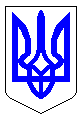 ЧЕРКАСЬКА МІСЬКА РАДАВИКОНАВЧИЙ КОМІТЕТРІШЕННЯВід 24.01.2017 № 86Про погодження заявищодо продовження паспорту прив’язки  ТСФОП Пачесюк Т.А. повул. Гагаріна, біля будинку № 75Розглянувши заяву фізичної особи-підприємця Пачесюк Тетяни Анатоліївни, відповідно до ст. 31, ст. 40 Закону України «Про місцеве самоврядування в Україні», пункту 5.3 Положення про розміщення тимчасових споруд для провадження підприємницької діяльності у м. Черкаси (зі змінами), затвердженого рішенням Черкаської міської ради від 05.04.2012 № 3-753, виконавчий комітет Черкаської міської радиВИРІШИВ:1. Погодити фізичній особі-підприємцю Пачесюк Тетяні Анатоліївні заяву від 08.12.2016 № 53874-ТС2 щодо можливості продовження паспорту прив’язки тимчасової споруди по вул. Гагаріна, біля будинку № 75. 2. Управлінню планування та архітектури департаменту архітектури та містобудування надати замовнику лист про продовження паспорту прив’язки ТС (додається).3. Контроль за виконанням рішення покласти на директора департаменту архітектури та містобудування Савіна А.О.Міський голова 							          А. В. БондаренкоДодаток до рішення виконавчого комітетувід ___________    № ________Лист про продовження паспорту прив’язки ТС ФОП Пачесюк Тетяні Анатоліївні (заява від 08.12.2016 № 53874-ТС2)Можливість продовження паспорту прив’язки ТС (торгівельного павільйону), площею до 30 кв. м. по вул. Гагаріна, біля будинку № 75, погоджено строком на п’ять  років.Відхилення від паспорта прив'язки ТС не допускається.         Виконання благоустрою замовником є обов'язковим.         Встановлення тимчасових споруд здійснюється на підставі та відповідно до паспорту прив’язки ТС.Начальник управління планування та архітектури департаменту архітектури та містобудування									      В. В. ЧернухаЧеркаської міської ради 